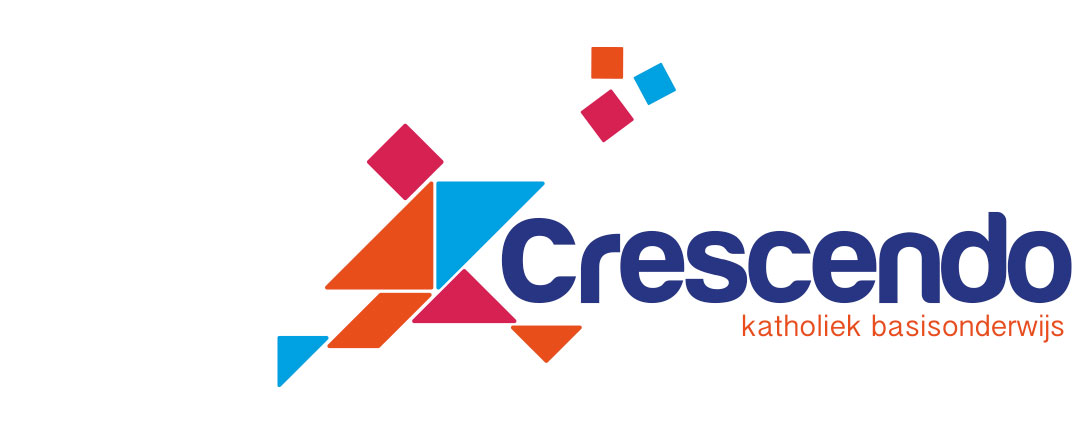 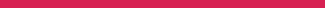 Almere, 1 september 2022Betreft:		Oudergesprekken groep 1 t/m 8 (in de week van 12 september)Beste ouders/verzorgers,Graag nodigen we u uit voor het verwachtingsgesprek. Dit gesprek plannen we in het begin van het schooljaar omdat we op die manier een prettige start kunnen maken waarin ouders en leerkrachten hun wederzijdse verwachtingen naar elkaar toe kunnen uitspreken en op die manier goed op elkaar kunnen afstemmen.Het verwachtingsgesprek gaat niet (alleen) over prestaties, maar over betrokkenheid. Wat kunnen we van elkaar verwachten? Waar moeten we rekening mee houden? Op Crescendo ondersteunen we het wetenschappelijke idee dat kinderen met meer plezier naar school gaan en schoolprestaties verbeteren als hun ouders zich betrokken voelen bij school en als we van elkaar goed weten wat er nodig is om uw kind in een zo’n optimaal mogelijke omgeving op te laten groeien en zich verder te laten ontwikkelen. Zowel thuis als op school. Het gesprek duurt 10 minuten. Om ervoor te zorgen dat alles besproken kan worden wat de voorkeur heeft, vragen wij u voorafgaand aan het gesprek een hulpmiddel ter voorbereiding (laatste pagina van deze brief) door te nemen en mogelijk al voor uzelf enkele aantekeningen en/of gesprekspunten te noteren. De onderwerpen op het formulier dienen als leidraad en kunnen het gesprek meer richting geven.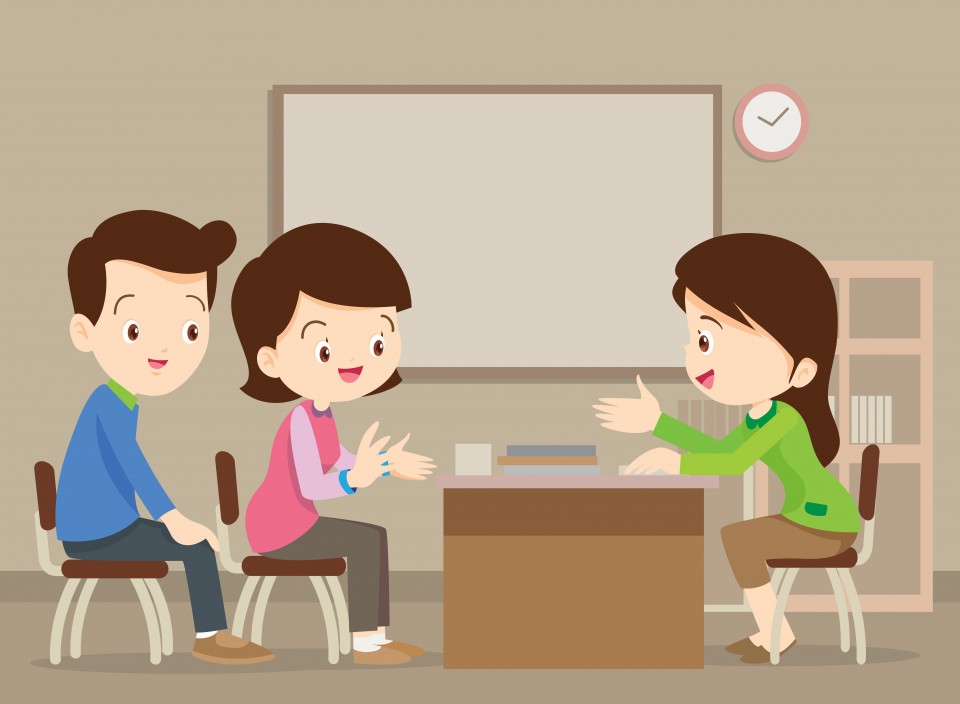 Mocht blijken dat 10 minuten te weinig tijd is, dan kan er een vervolgafspraak gemaakt worden.Intekenen voor gesprekken vanaf maandagVanaf maandag 5 september om 14.30 uur wordt de mogelijkheid om in te schrijven via Social Schools opengezet. Voor verdere vragen hierover kunt u terecht bij de eigen leerkracht. De gesprekken vinden plaats in de week van 12 september.Gesprekken vinden in principe weer op school plaatsDe gesprekken vinden in principe weer fysiek op school plaats. Aangezien we de afgelopen jaren handiger zijn geworden in online overleggen, is de mogelijkheid voor een gesprek via Teams ook nog steeds aanwezig. Mocht u dit toch nog prettiger vinden, dan kunt u dit zelf met de leerkracht afstemmen en hier een afspraak voor inplannen.Gesprek met ouders van nieuwe leerlingenAls het goed is hebben alle ouders van nieuwe leerlingen in de afgelopen periode al een gesprek met de leerkracht gehad waarin veel is besproken. U kunt in overleg met de leerkracht bepalen of een volgend gesprek voor u nu al zinvol is. Datzelfde geldt voor ouders waar de afgelopen weken vanwege andere redenen al intensief gesprekken mee zijn gevoerd. Contact met leerkrachtDeze gespreksronde is een van de drie vaste momenten in het schooljaar. Mochten er zaken zijn die niet kunnen wachten tot zo’n moment, trek dan eerder bij de leerkracht aan de bel. Datzelfde kunt u ook van ons verwachten.Met vriendelijke groet,Team CrescendoVerwachtingsgesprek september 2022             Naam kind:			                                              Groep:Spelen er zaken die voor school van belang kunnen zijn en waarvan wij nog niet op de hoogte zijn?Gaat uw kind met plezier naar school? Hoe kijkt uw kind tegen school aan? Wat vindt uw kind fijn en wat minder fijn?Wat doet u al thuis of wat kunt u thuis doen ter ondersteuning van het onderwijsleerproces van uw kind? Heeft u thuis de beschikking over een computer/laptop met internetverbinding?Hoe kijkt u tegen school aan? Wat vindt u prettig of minder prettig?Zijn er nog andere onderwerpen die u graag met ons wilt bespreken?